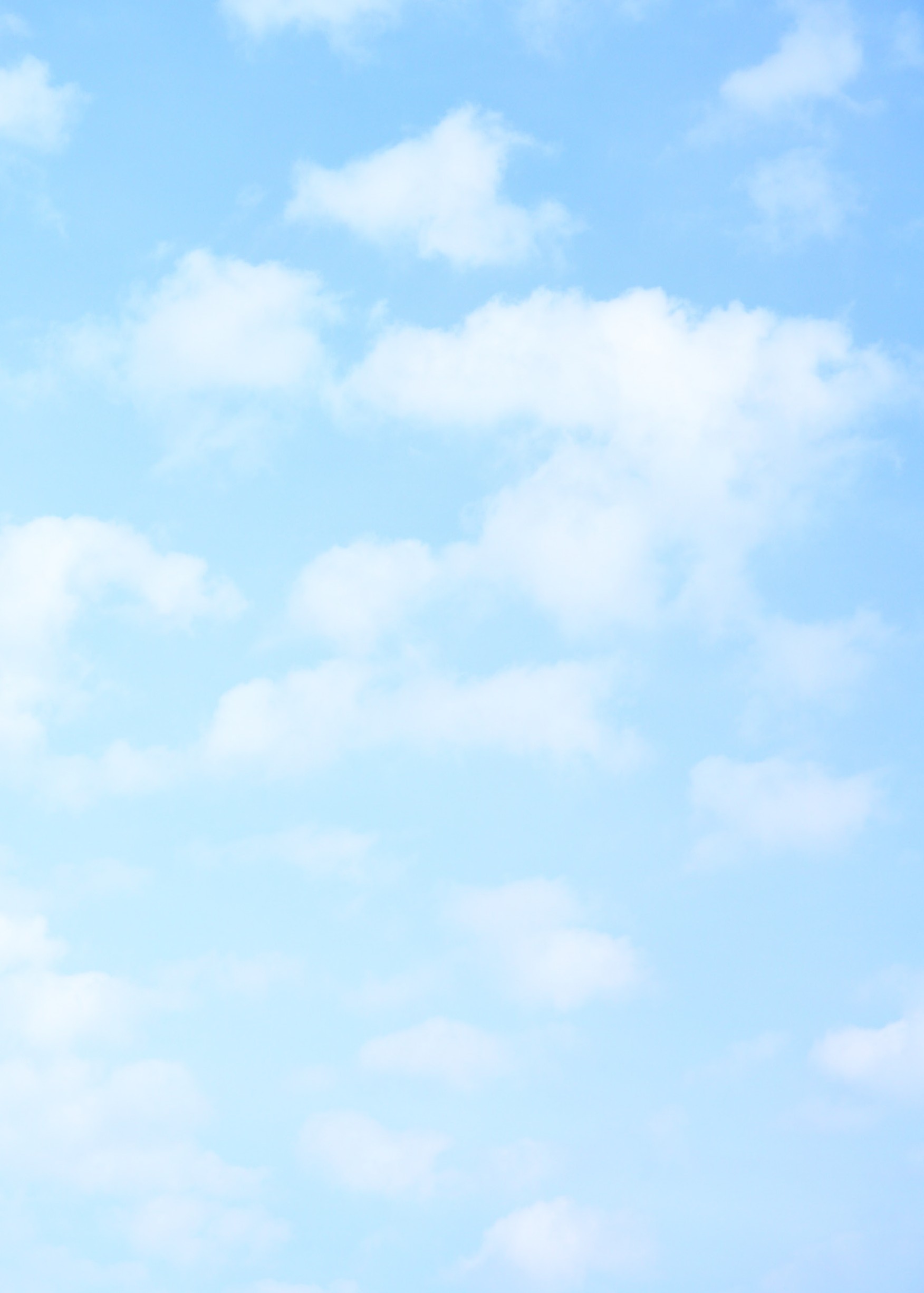 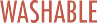 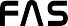 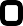 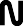 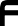 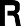 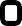 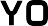 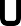 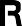 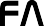 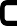 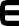 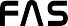 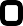 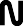 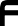 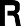 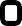 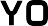 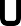 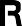 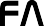 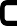 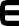 www.maskitmasks.com.au	@maskitmasks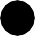 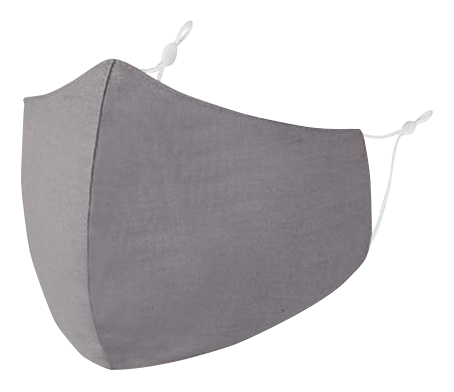 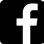 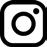 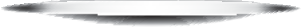 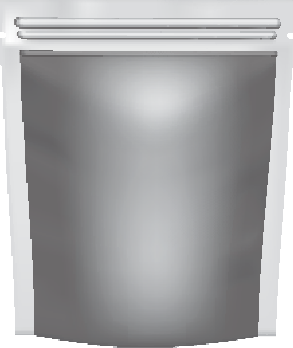 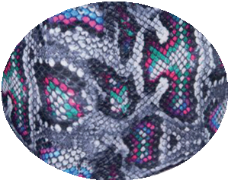 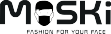 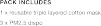 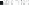 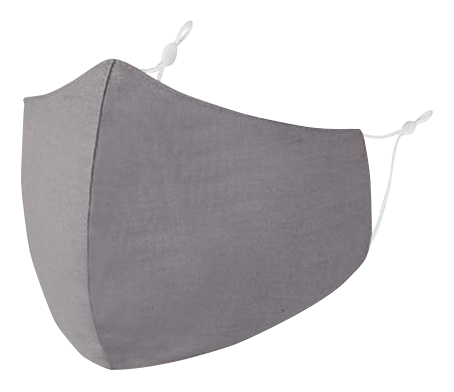 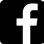 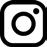 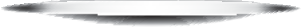 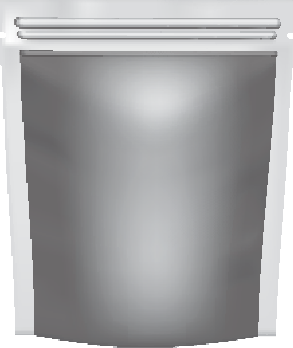 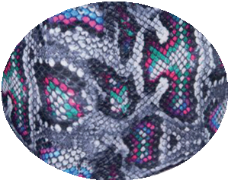 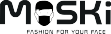 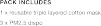 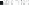 Removable PM2.5 filter protects against airbourne particlesRubber adjuster on ear loops for a tailored fitnaturally breathable cotton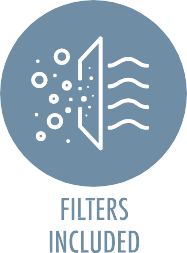 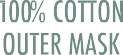 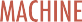 REUSABLE ZIP LOCK STORAGE BAG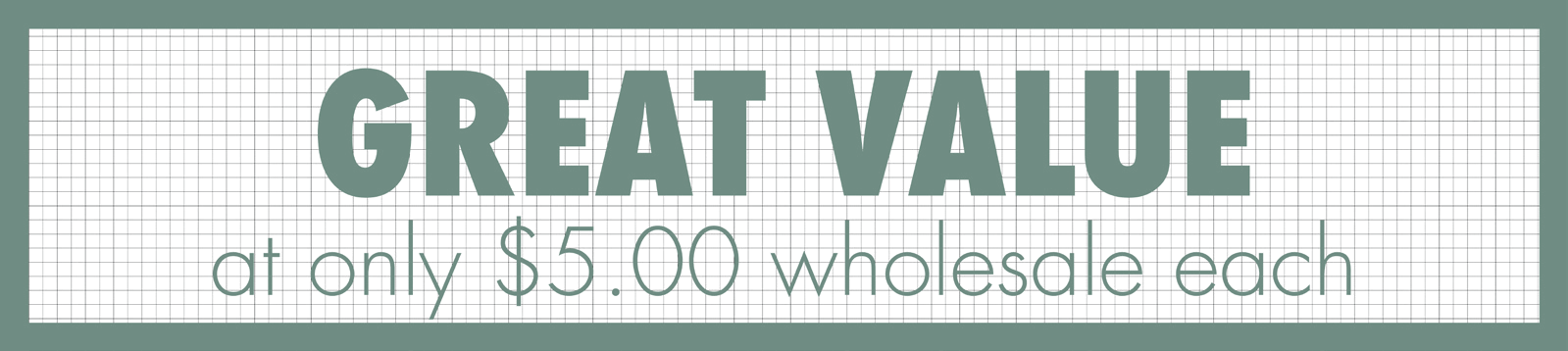 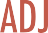 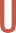 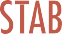 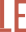 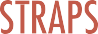 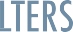 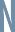 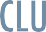 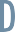 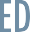 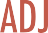 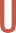 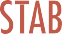 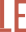 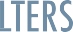 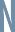 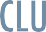 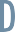 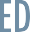 Adjustable straps guarantee they stay in place and provide a tailored more comfortable fit for your face.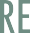 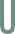 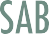 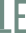 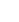 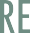 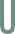 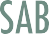 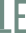 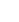 Durable cotton outer layer can be machine washed at 60o celcius as recommended by the Department of Health and Human Services.Pack includes 3 x PM2.5 filters which provide 5 layers of safety. Two anit-stick non-woven cloth layers block moisture and large particles, two electrostatic filters attracts stray particles and the inner carbon filter prevents the transmission of microscopic airborne particles.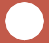 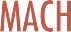 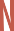 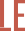 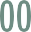 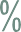 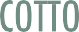 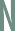 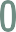 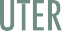 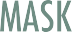 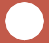 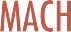 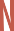 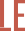 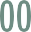 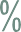 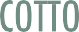 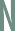 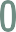 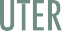 Easy care machine washable andtumble dryer friendly.Two layers of cotton are naturallybreathable so it doesn’t get sweaty or itchy.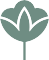 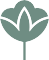 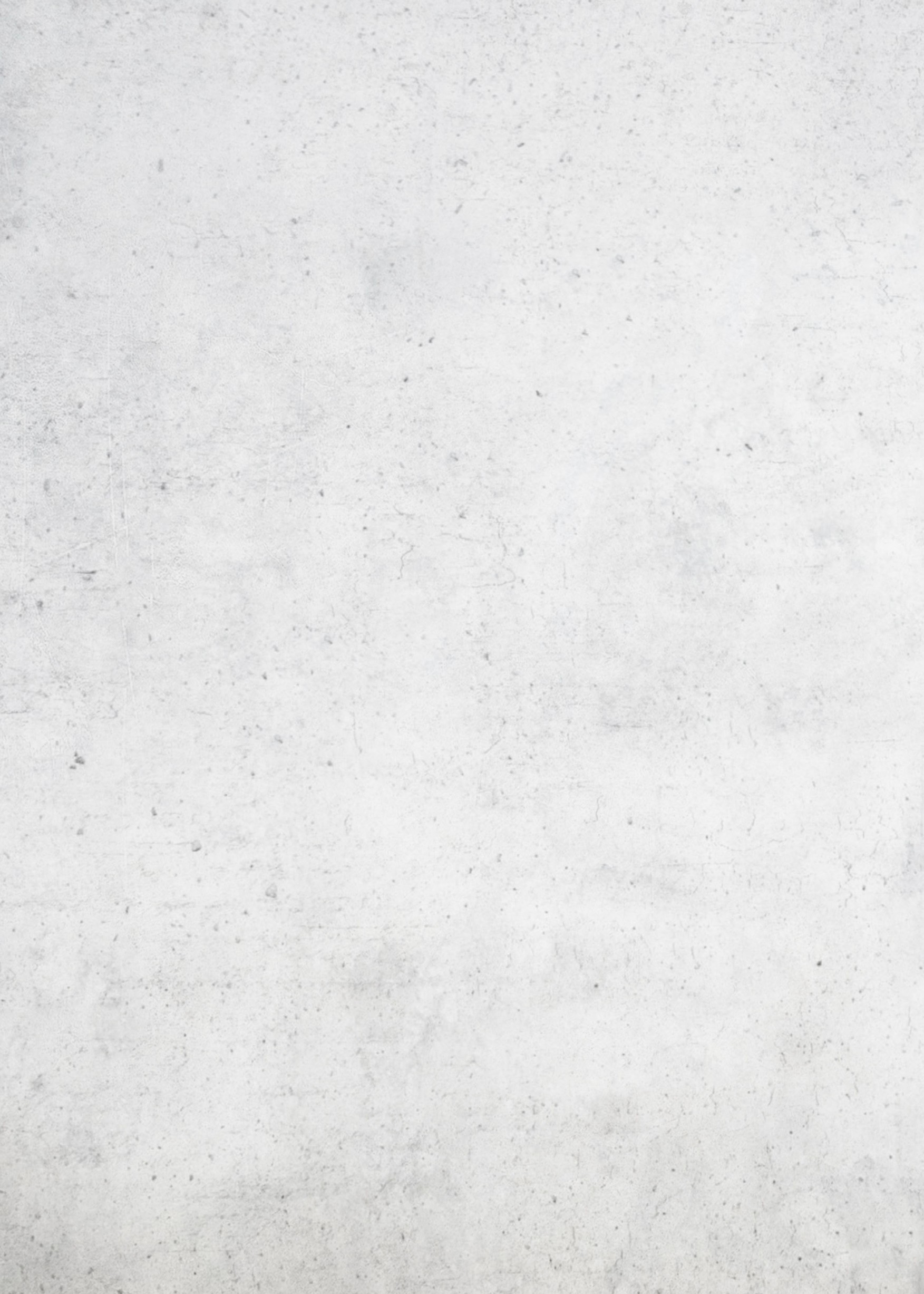 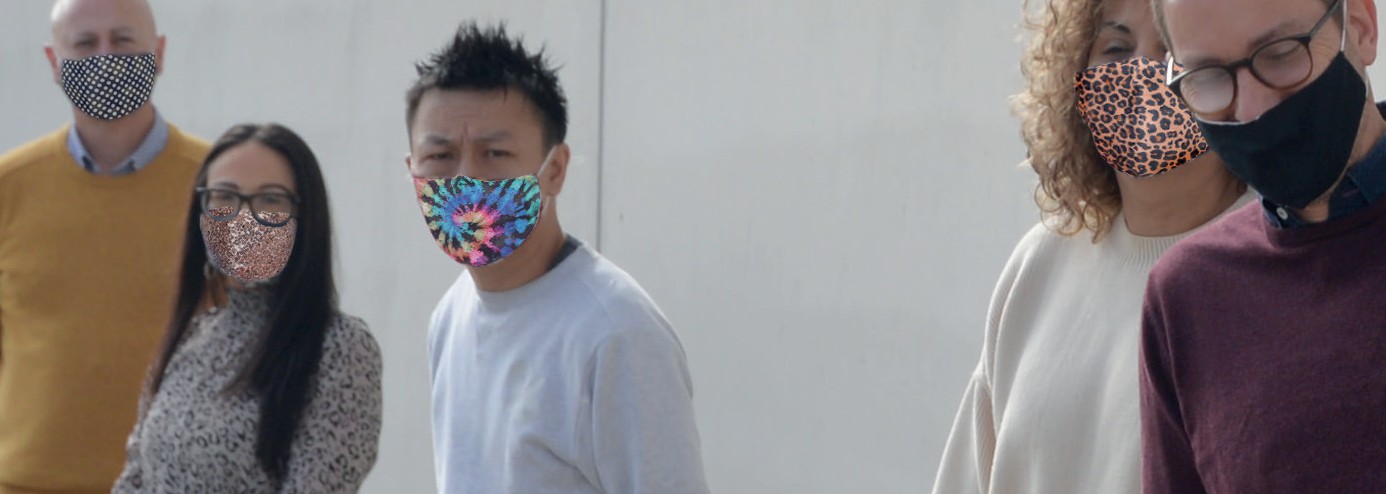 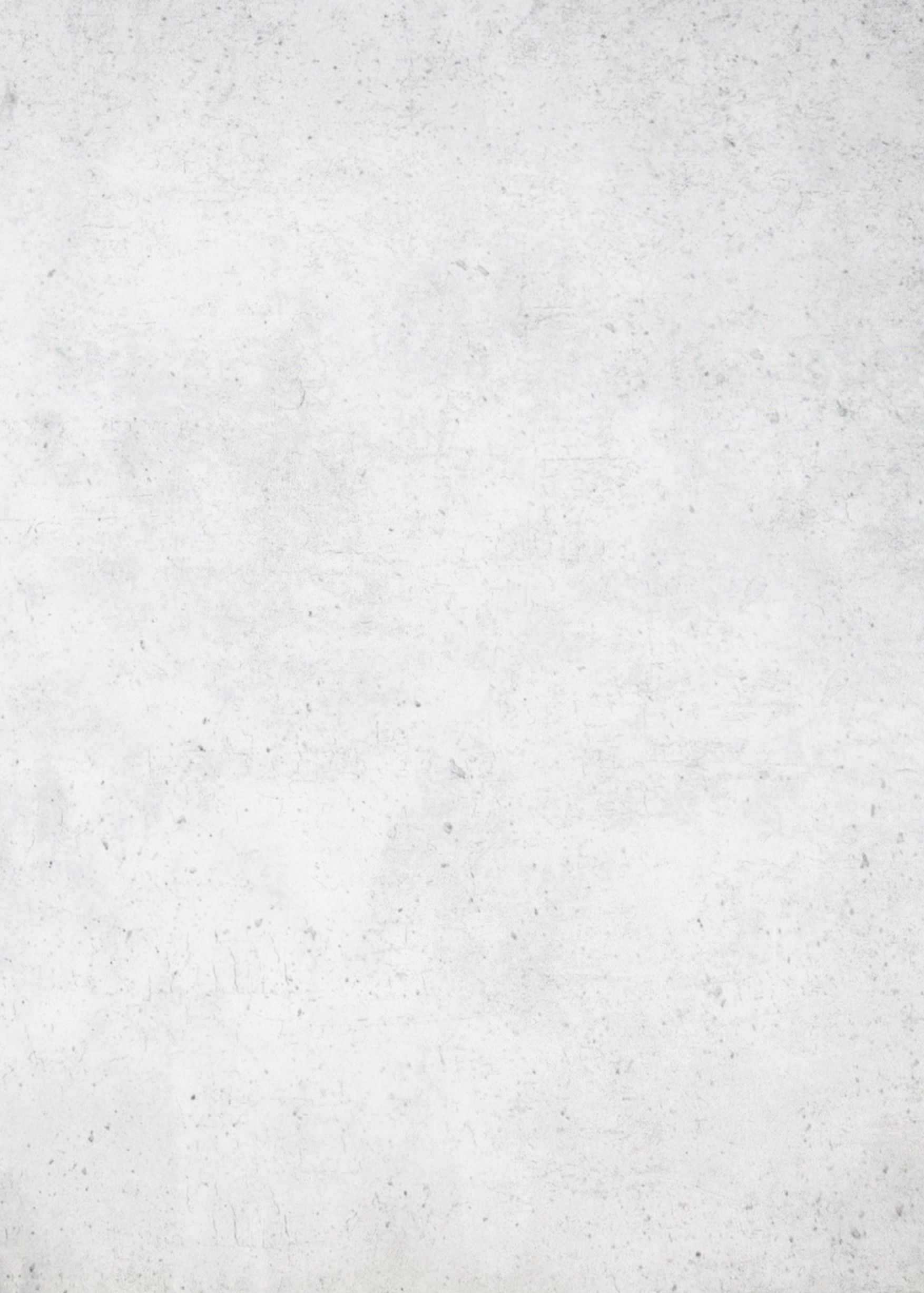 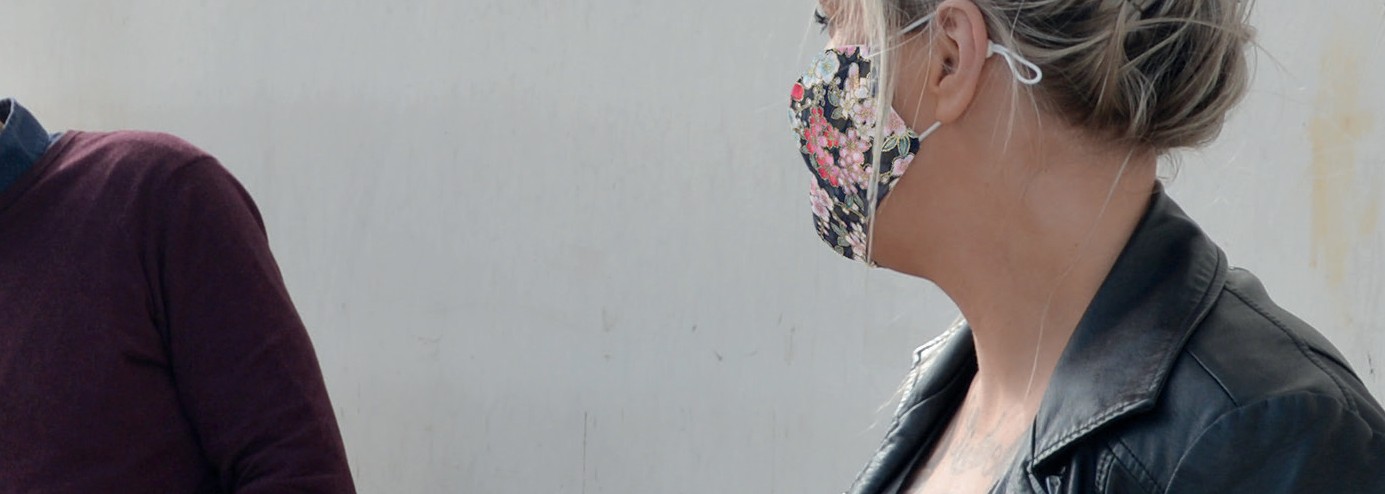 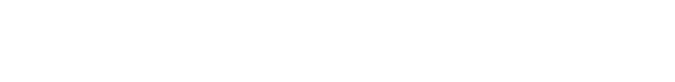 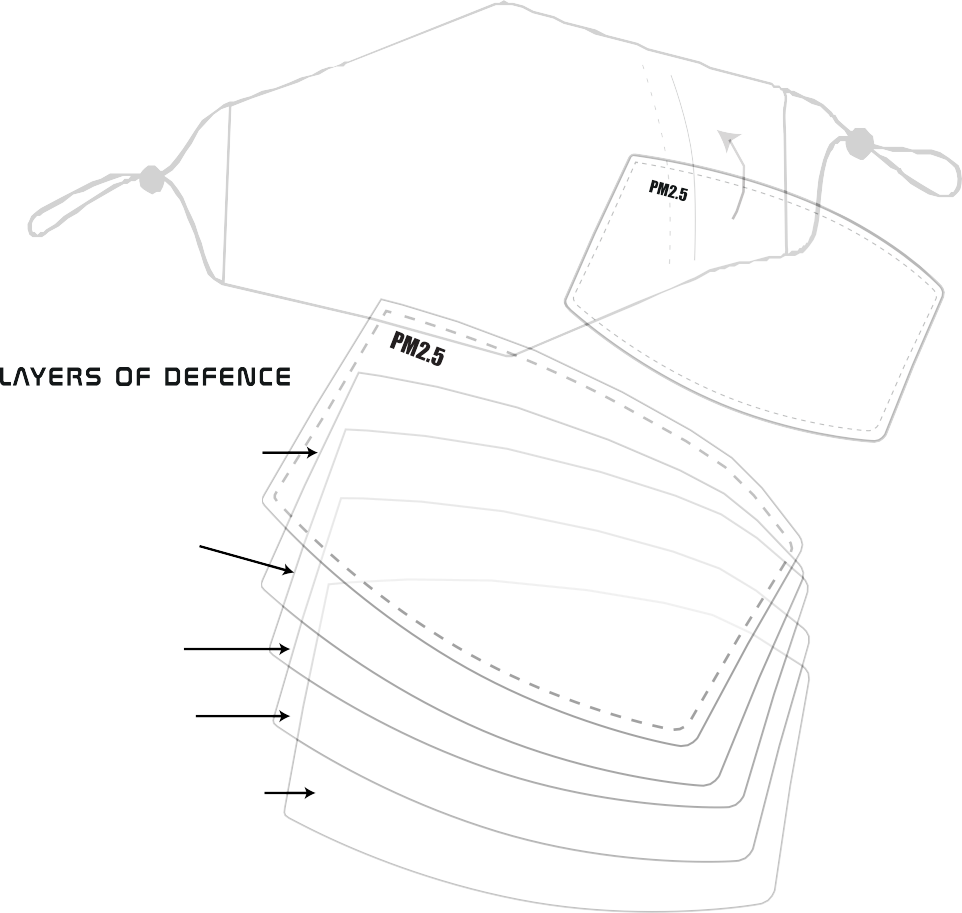 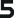 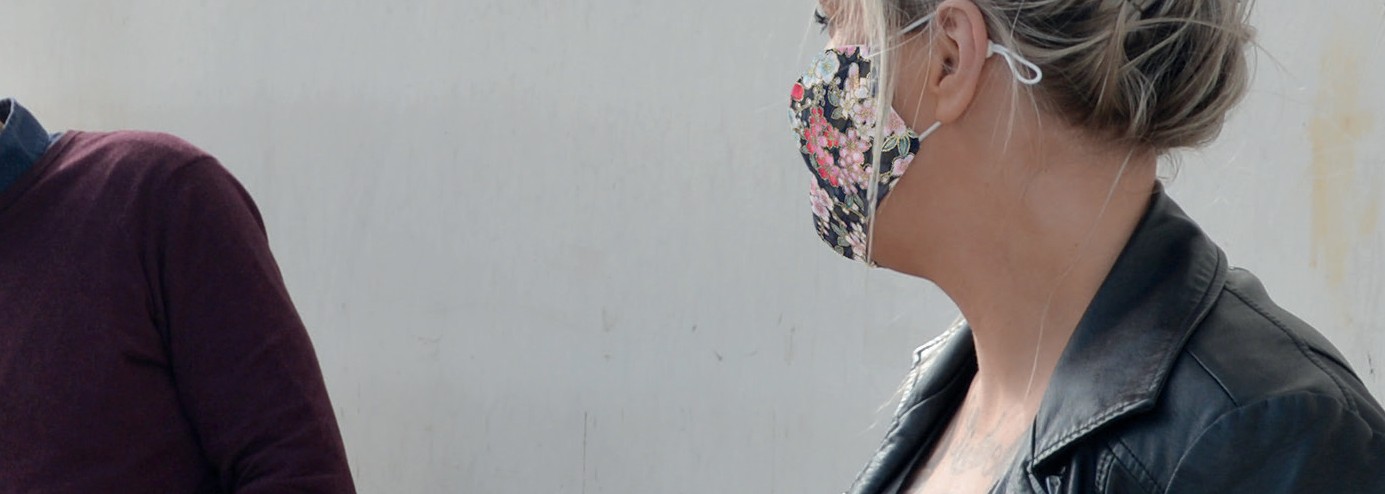 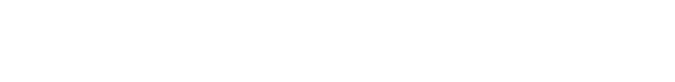 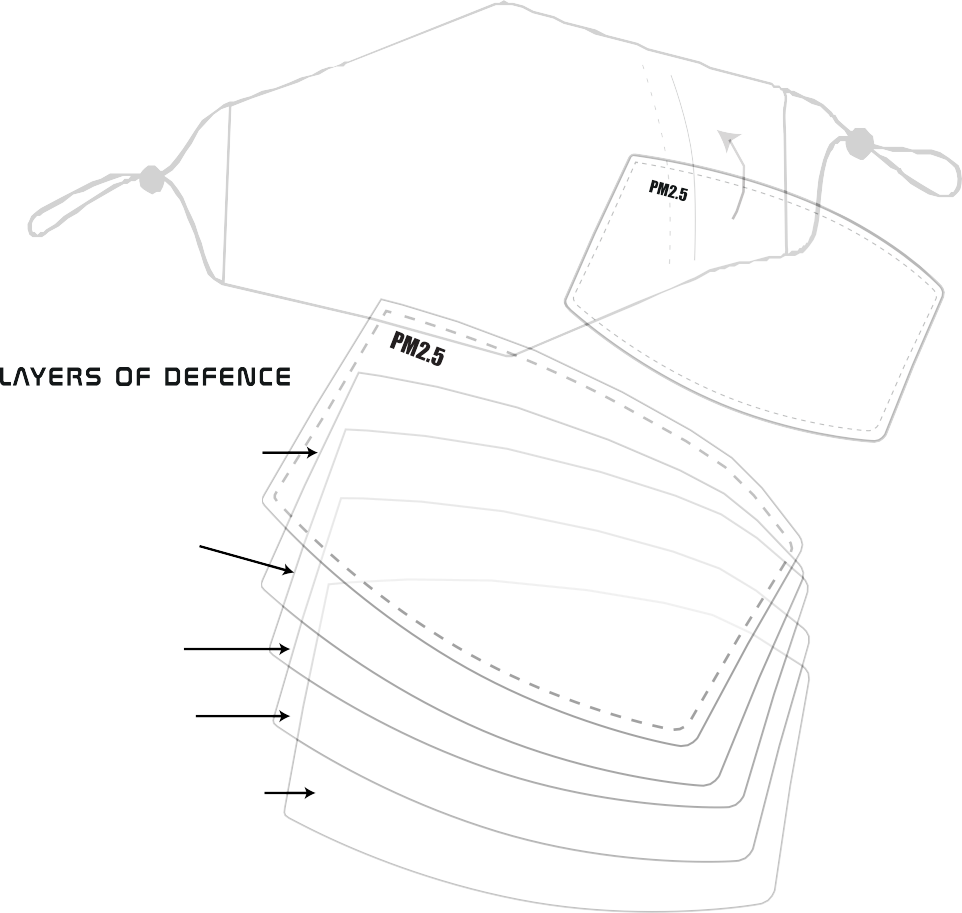 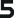 MASKiT is the BEST VALUE fashion face mask in Australia! Not only are our masks ON TREND but super comfortable too.Filter InsertAnit-stick non-woven cloth filters moisture and large particlesElectrostatic filter attracts stray particlesCarbon filter prevents the transmission ofmicroscopic airborne particlesElectrostatic filter attracts stray particlesAnit-stick non-woven cloth filters moisture and large particles12MSP	Maskit Starter Pack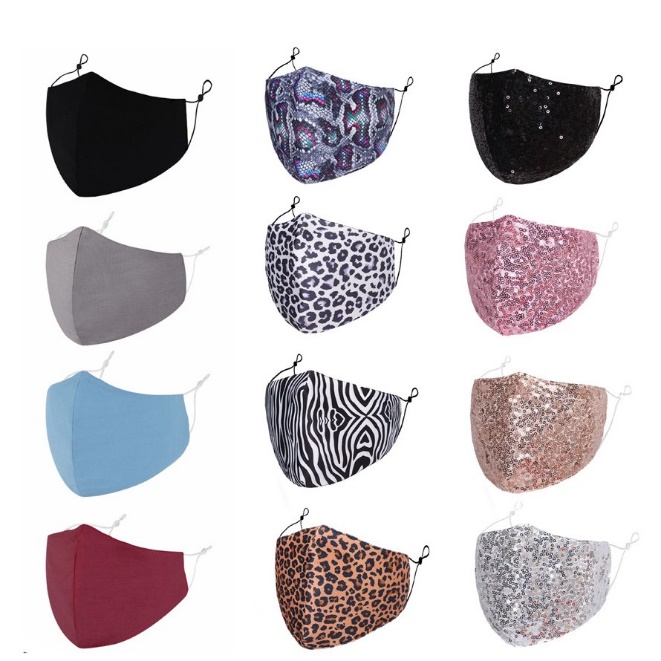 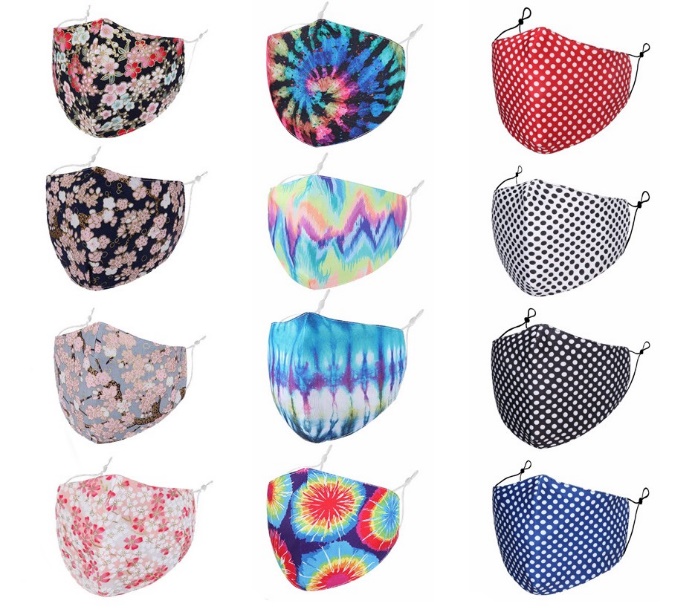 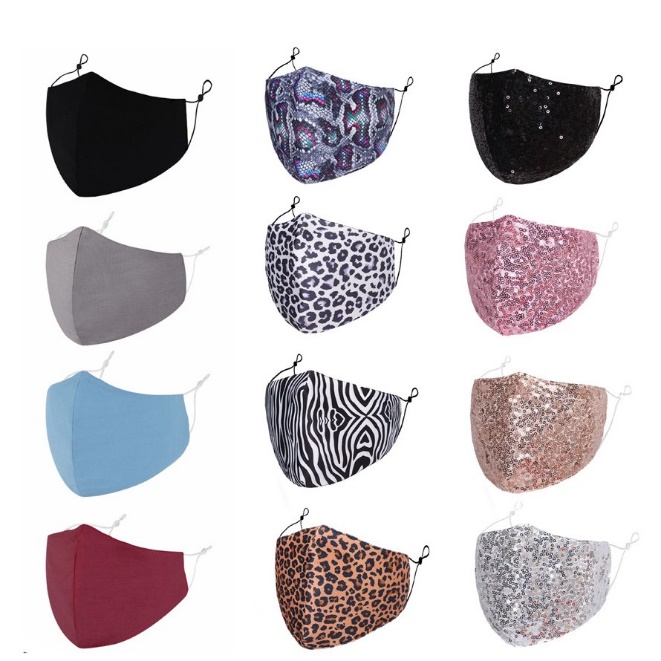 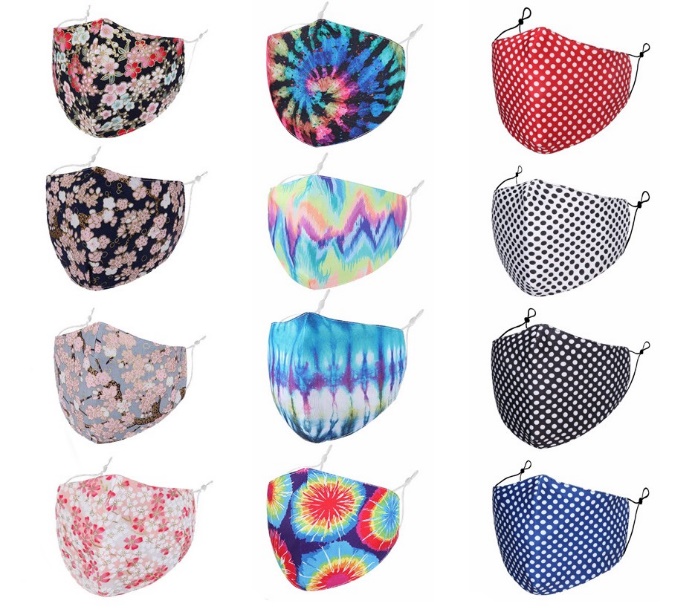 52716	Maskit Face Mask Phase 1 (24)	14452723	Maskit PM2.5 Mask Filter Set of 100	7Total Buy 151 pieces	$1000.00 plus GST12MPP	Maskit Pro Pack52716	Maskit Face Mask Phase 1 (24)	100852723	Maskit PM2.5 Mask Filter Set of 100	24Total Buy 1032 pieces	$5,400.00 plus GST(Included 10% discount)VictoriaShannon Fleming: 0412 350 989 shannonf@gibsongifts.com.auChris Vine: 0412 811 522 chrisv@gibsongifts.com.auMaree Lewis: 0418 604 430 mareel@gibsongifts.com.auQueenslandPeter Littin: 0402 084 066 peterl@gibsongifts.com.auRob Skinner: 0408 981 445 roberts@gibsongifts.com.auNew South WalesRoger Olsson: 0412 775 506 rogero@gibsongifts.com.auCaroline Roberts: 0417 359 422 caroliner@gibsongifts.com.auDebbie Ashley: 0412 869 848 debbiea@gibsongifts.com.auVivienne Lee: 0412 050 430 viviennel@gibsongifts.com.auWestern AustraliaAdam Hart: 0418 948 693 adamh@gibsongifts.com.auSouth AustraliaMarilyn Stewart: 0400 927 391 marilyns@gibsongifts.com.auTasmaniaTina King: 0407 680 377 tina@gibsongifts.com.au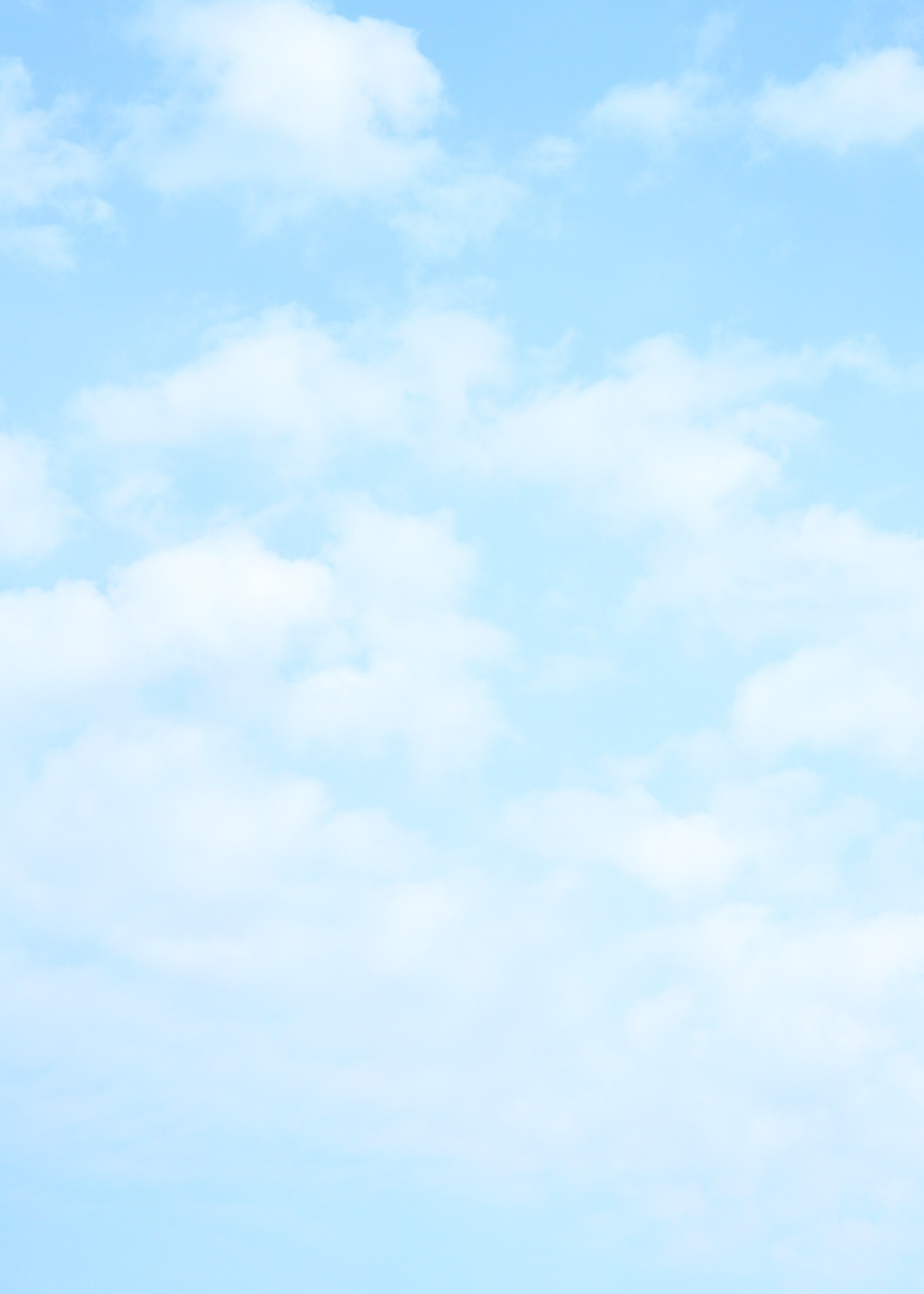 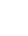 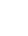 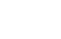 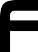 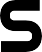 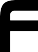 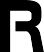 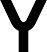 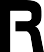 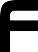 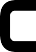 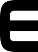 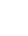 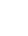 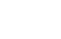 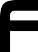 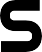 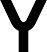 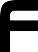 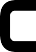 81 Tulip Street Cheltenham, VIC 3192 Australia T: 03 9581 3666 F: 03 9583 9321 E: enquiries@gibsongifts.com.au gibsongifts.com.au